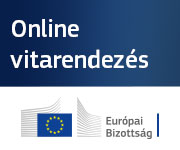 Online vitarendezésOnline fogyasztói jogviták pártatlan, hatékony és bíróságon kívüli rendezéseKezdőlap itt.2016. február 15-től vehető igénybe az online adásvételi vagy szolgáltatási szerződést kötők között fogyasztói jogvita esetén mind a fogyasztók, mind a kereskedők számára, a fogyasztói jogviták online rendezéséről, valamint a 2006/2004/EK rendelet és a 2009/22/EK irányelv módosításáról (fogyasztói online vitarendezési irányelv) szóló, 2013. évi május 21.-i 524/2013/EU európai parlamenti és tanácsi rendelet (a továbbiakban: rendelet) alapján az Európai Bizottság létrehozott  online vitarendezési platform.Az online vitarendezési platformot használata regisztrációhoz kötött.A használatot megelőzően regisztrálni kell az Európai Bizottság rendszerében.A webes felületet a következő link segítségével érheti el: http://ec.europa.eu/odrAz oldalon lehetőség van az Ön által kiválasztott nyelv használatára, bejelentkezés után kövesse az oldal utasításait.A fenti rendelet hatálya közvetlenül kiterjed az Unióban letelepedett, Magyarországon székhellyel rendelkező online adásvételi vagy szolgáltatási szerződésekben érintett kereskedőkre, amennyiben köztük és a fogyasztók között létrejött online adásvételi vagy szolgáltatási szerződéssekkel kapcsolatban fogyasztói jogvita merül fel.Határon átnyúló fogyasztói jogvita esetén, uniós webáruházzal fennálló vitájában Magyarországon kizárólagosan a fővárosi kereskedelmi és iparkamara mellett működő békéltető testület hoz döntést. Az eljárás ingyenes és gyors.Ha a témával kapcsolatosan bárminemű kérdése merülne fel, a Budapesti Békéltető Testület részletes tájékoztatást tud adni Önnek.A Budapesti Békéltető Testület:1016 Budapest, Krisztina krt. 99. III. em. 310.Levelezési cím: 1253 Budapest, Pf.: 10.E-mail cím: bekelteto.testulet@bkik.hu, onlinevita@bkik.huFax: 06 (1) 488 21 86Telefon: 06 (1) 488 21 31